Συγκρίνω τα παρακάτω κλάσματα: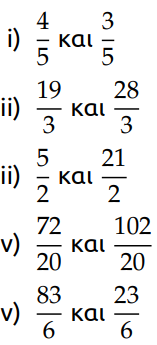 Γράφω τα κλάσματα σε φθίνουσα σειρά: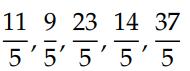 Συγκρίνω τα παρακάτω κλάσματα: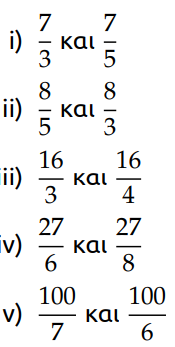 Γράφω τα κλάσματα σε αύξουσα σειρά: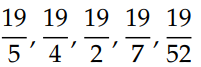 Συγκρίνω τα παρακάτω κλάσματα:Γράφω τα κλάσματα σε φθίνουσα σειρά:Συγκρίνω τα παρακάτω κλάσματα:Γράφω τα κλάσματα σε αύξουσα σειρά: